TISZAVASVÁRI VÁROS ÖNKORMÁNYZATAKÉPVISELŐ-TESTÜLETÉNEK52/2019. (II.14.) Kt. számúhatározataa Szabadidős Programszervező Egyesület 2018. évi pénzügyi és szakmai beszámolójárólTiszavasvári Város Önkormányzata Képviselő-testülete a Szabadidős Programszervező Egyesület által benyújtott beszámolót megtárgyalta és az alábbi határozatot hozza:Szabadidős Programszervező Egyesület által benyújtott - a Szabadidős Programszervező Egyesület 2018. évi tevékenységéről és gazdálkodásáról szóló - beszámolót a határozat melléklete szerinti tartalommal elfogadja.Felkéri a Polgármestert, hogy tájékoztassa a Szabadidős Programszervező Egyesület elnökét a hozott döntésről.Határidő: azonnal	Felelős: Szőke Zoltán polgármester         Szőke Zoltán				    Ostorháziné dr. Kórik Zsuzsanna       	         polgármester					            jegyző52/2019. (II.14.) Kt. sz. határozat melléklete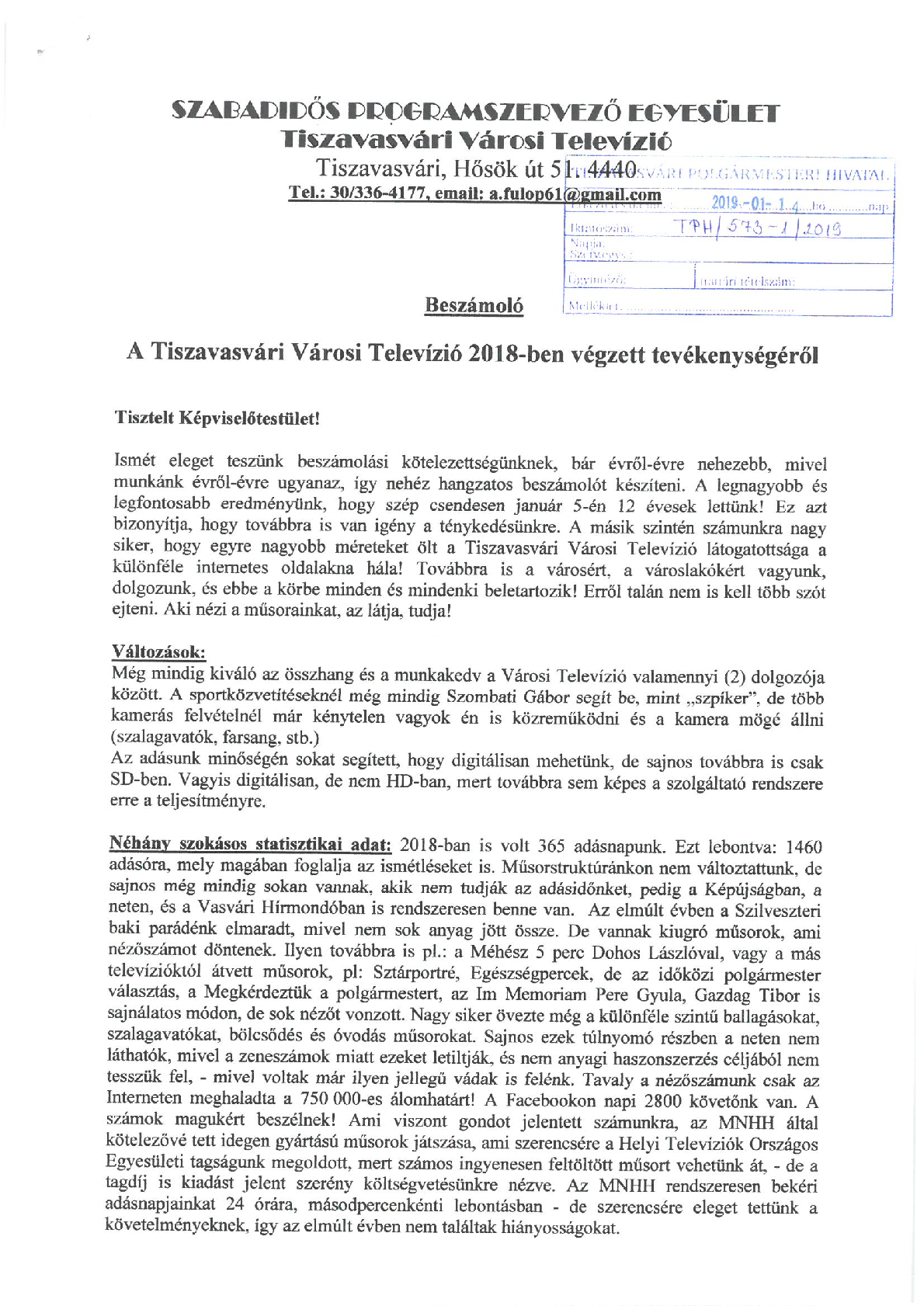 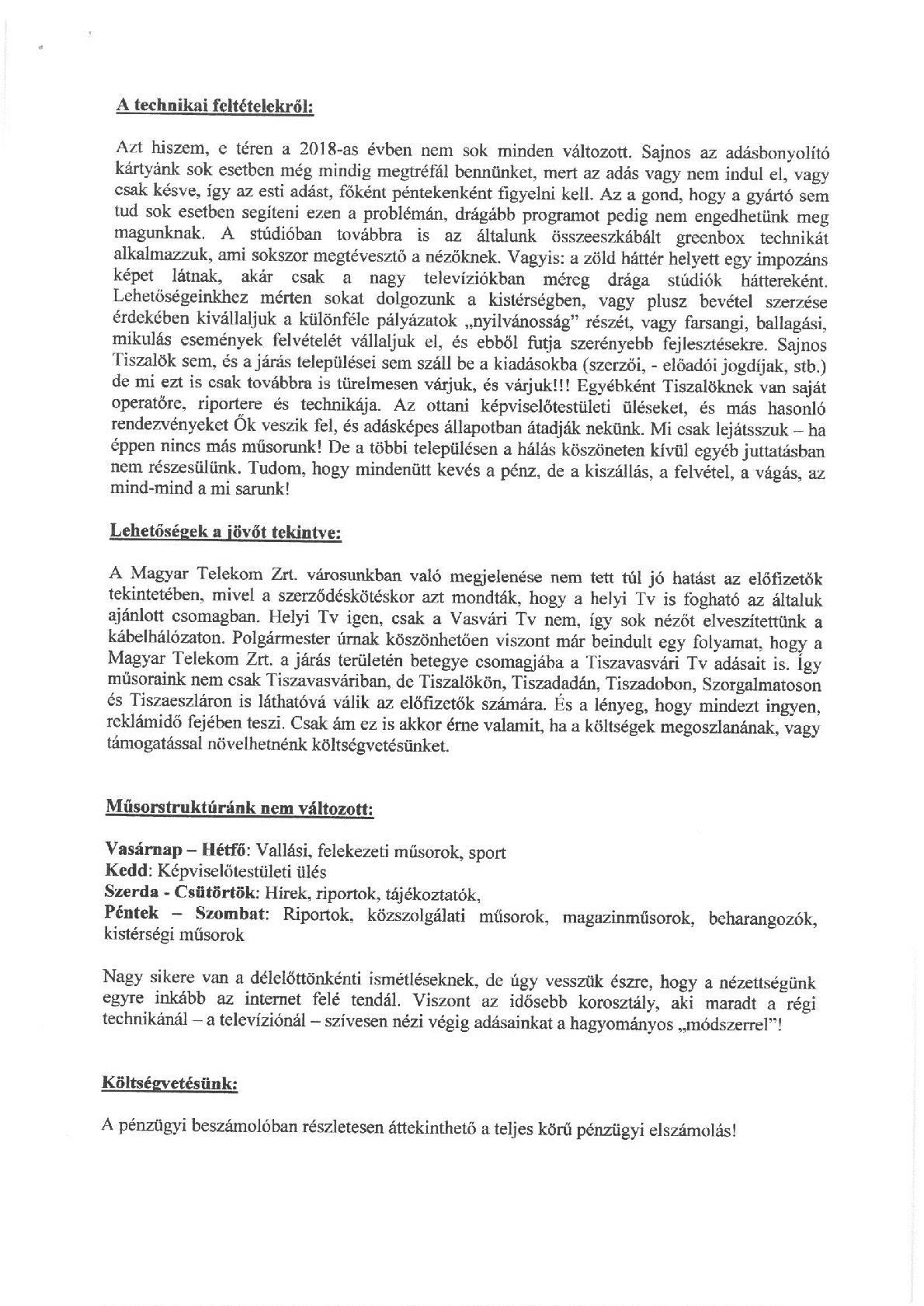 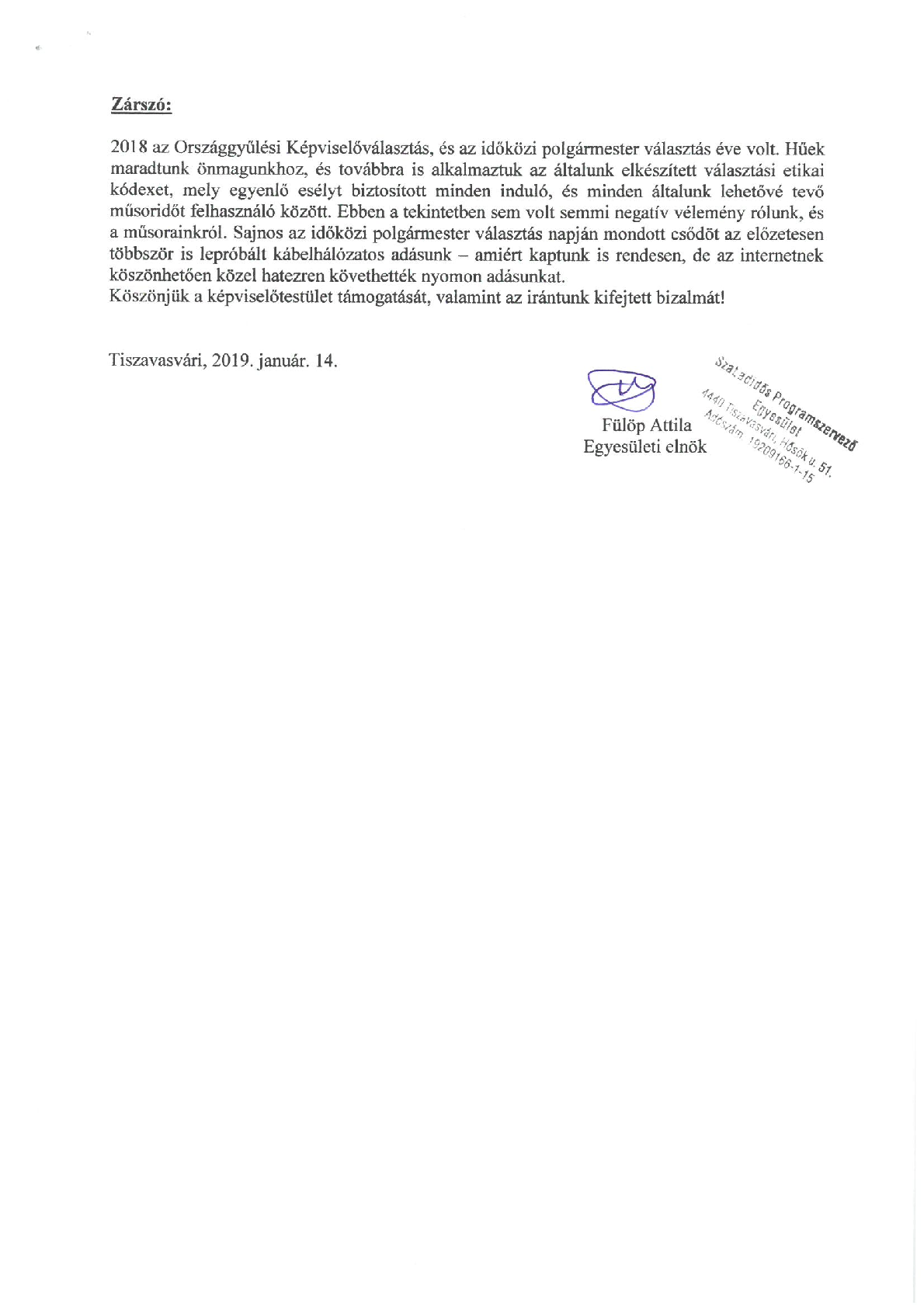 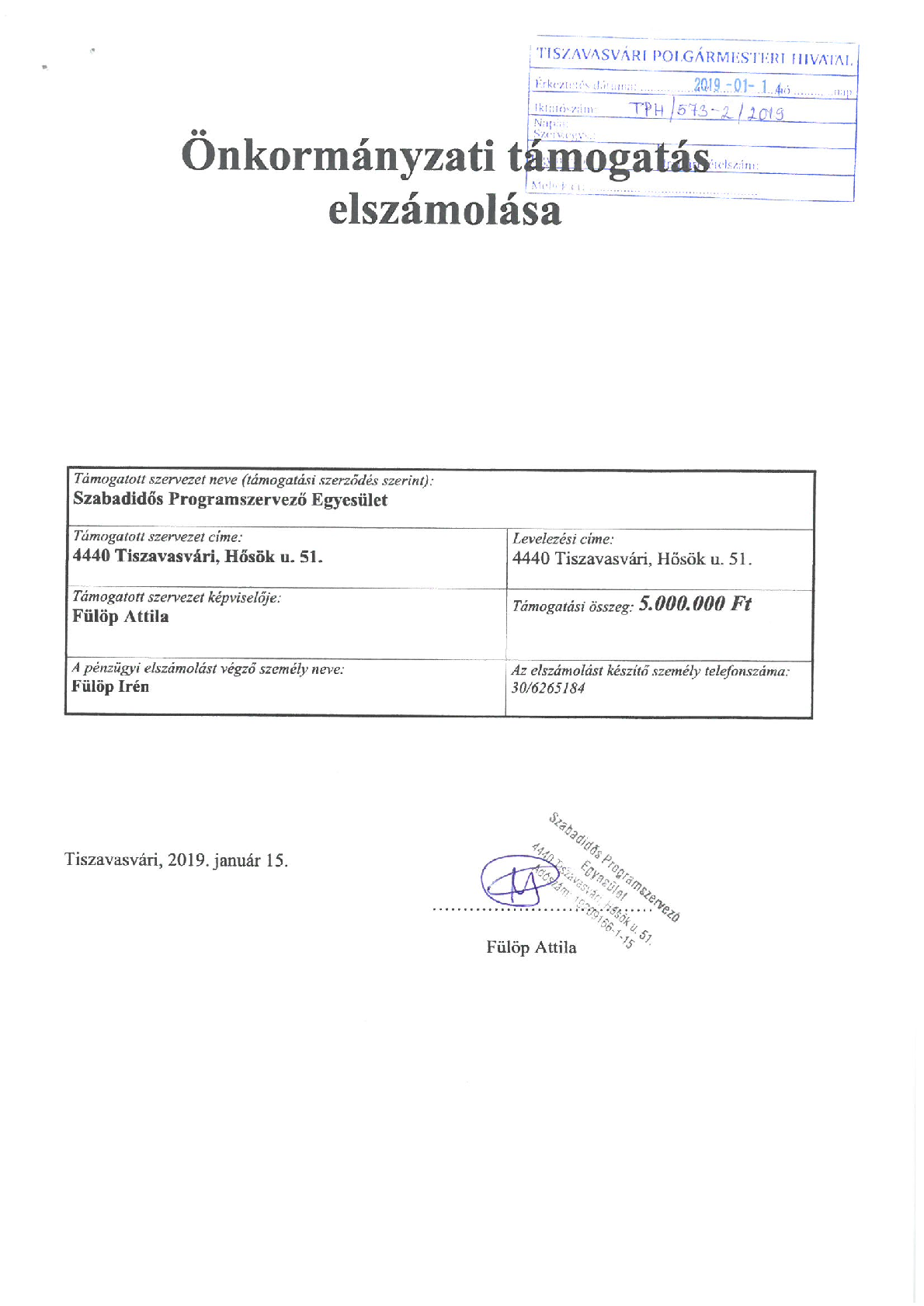 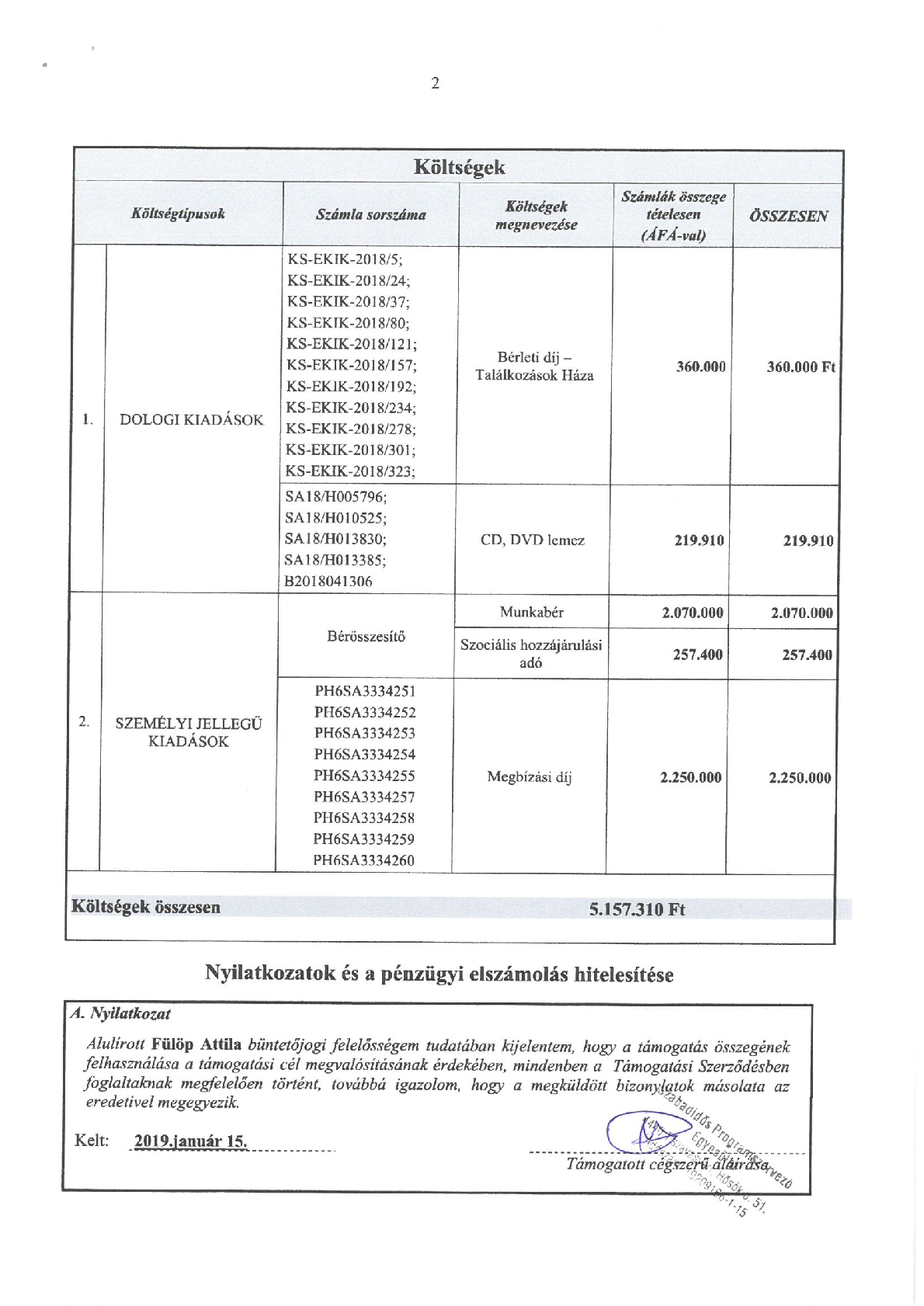 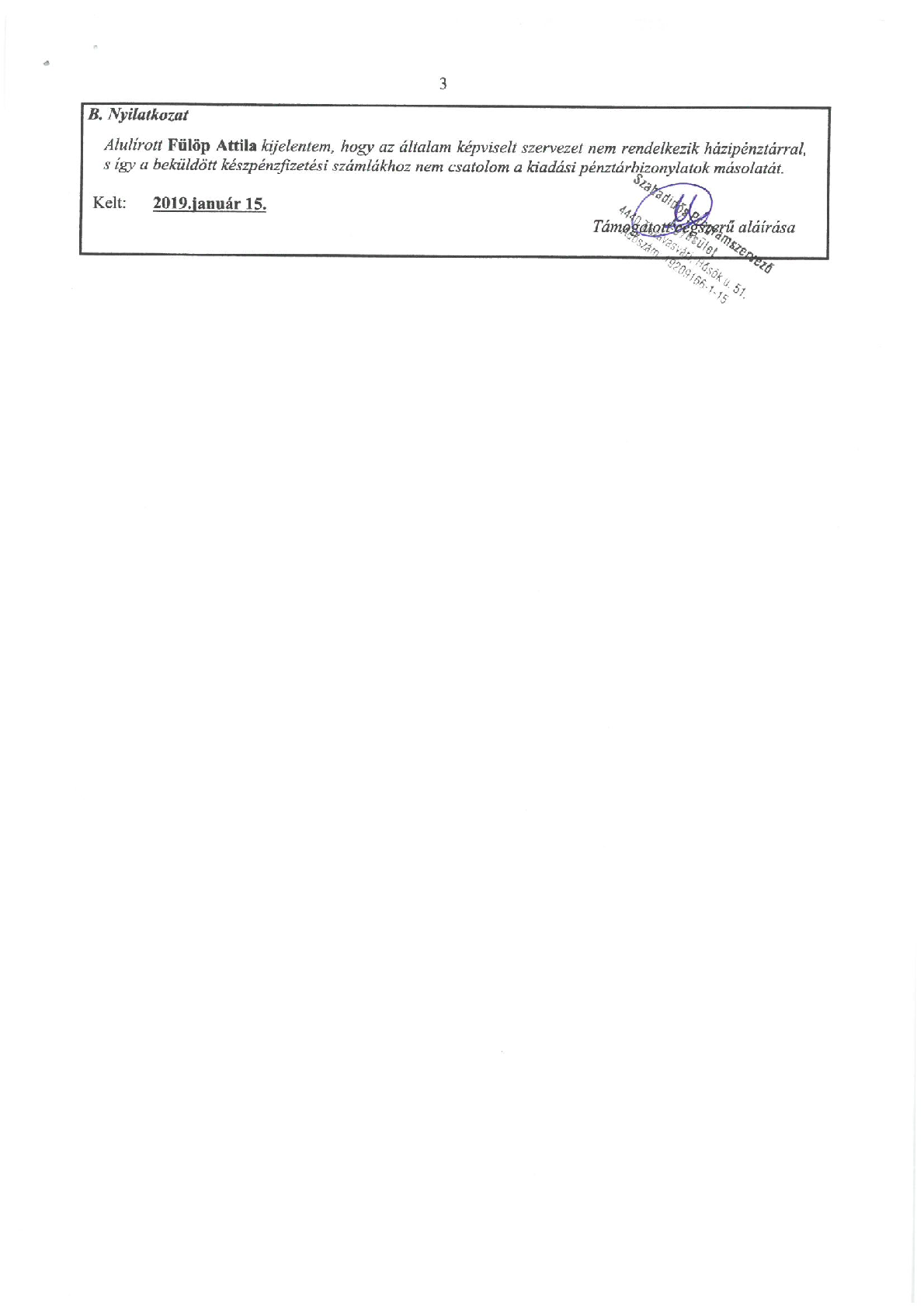 